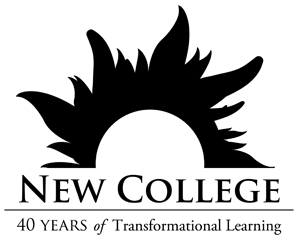 New College Courses     New College OfficeSpring 2018	                                                   Lloyd 201Introduction:Welcome to the New College course list for Spring 2018. All students are invited to take New College courses to satisfy University of Alabama core requirements or pursue subjects they are passionate about. We believe that a diverse classroom environment is imperative to learning, and we welcome students from other departments and disciplines to register for New College classes. Unless specifically noted, there are no prerequisites for these courses.This list is divided into two sections: (1) courses that fulfill New College seminar requirements and (2) other courses connected to New College. To the right of course titles, students will find two types of information in parentheses: UA core designations (if applicable: FA, HU, L, N, SB, W) and New College seminar designations (if applicable: CC, ESC, SPSC). This second group of designations is for the use of New College students only. New College students should pay special attention to the section on seminar requirements that follows.Seminar Requirements: New College students must take one seminar in each of the areas listed below and at least five New College seminars. Students are required to complete at least two lower-division seminars (from different thematic designations) and two upper-division seminars (from any designation, provided that all three themes are represented in students’ coursework).New College Seminar Thematic Designations:Creativity and Culture (CC) These seminars explore the world of the mind, specifically the realms of human thought and expressive practice. They interrogate the beliefs, values, and dispositions that comprise culture, and focus on essential questions about what it means to be human. Seminars focus the following issues: the urge to create and to appreciate creativity; perspectives on class, gender, race, and place; historical memory’s role in identity formation, politics, and ethics.Environment, Sustainability, and Conservation (ESC) These seminars explore the physical world, especially relations among elements of the natural world, and focus on relationships between humans and their environment. Of special interest is the impact humans have had on the environment, including issues of climate change, resource depletion, and pollution.  Besides identifying problems, seminars also interrogate pathways that avoid environmental destruction by promoting sustainability and conservation.Social Problems and Social Change (SPSC) These seminars explore the social world, the problems societies confront and the ways human groups cause and respond to social change. Specific areas of interest include: the basis for cooperation and conflict within and between societies; extremes of human destructiveness such as genocide and ethnic conflict; historical dimensions or antecedents of contemporary problems; civic engagement, social responsibility, and other means of promoting healthy communities.Other Opportunities in New College:Minors: In addition to serving students who wish to self-design a major or “depth study,” New College also houses various minors. If you are interested a self-designed minor or applying for a minor in “Civic Engagement and Leadership,” please see Dr. Natalie Adams (nadams@ua.edu).  For information on the Natural Resource Management Minor, contact Dr. Carl Williams (carl.williams@ua.edu).  For information on the Environmental Studies Minor, contact Dr. Michael Steinberg (mksteinberg@ua.edu).Independent Study: If you would like to design and receive credit for an independent study during the Spring 2018 semester, you must see Prof. John Miller (mille031@ua.edu). Reminders for New College Students:Pre-Advising Checklist: All New College students should go to the “Resources” section of the New College webpage to download and complete the Pre-Advising Checklist before advising each semester: http://nc.as.ua.edu/degree-program/resources/ Third Year Review: All juniors are responsible for initiating conversation with their advisor about the Third Year Review. Completion of the Third Year Review is mandatory for graduation in Interdisciplinary Studies and must be completed before enrolling in NEW 495 Capstone Seminar and Senior Project.Course Listings for Spring 2018REQUIRED COURSESNEW 100-001: Introduction to Interdisciplinary and Integrative Studies (does not count as NC Seminar)John Miller				R 3:30 - 5:30 pm, RH 355					2 HoursThis course is required for all New Collegians, who usually take it within their first two semesters in New College. It aims to help students better understand the opportunities provided by New College, as well as expose them to ideas behind interdisciplinary study and themes New College classes will cover. There will be required readings on the idea of interdisciplinary as well as projects and presentations. Although non-New College students are welcome, this course’s intent is specifically geared toward those interested in, or entering, into New College.Appropriate to its academic subject matter, this course seeks to perform multiple tasks. We want to bring you fully into New College, get you up to speed on rules and requirements, and give you the support you need to succeed on your academic journey. We want to introduce you to innovative college programs like New College and hopefully make you feel part of an extended American educational tradition. We want to begin the task of making you into critical, engaged, and skillful interdisciplinary thinkers. And, finally, we want to give you the opportunity to come together as a community of learners.NEW495-001: Capstone Seminar & Senior Project (BY PERMISSION ONLY) (does not count as NC seminar)Julia Cherry			R 3:30 - 5:30 pm, RH 3552 HoursThe senior project is required to be completed by all New College students in their senior year, gives students the opportunity to put into practice interdisciplinary and integrative methods of scholarship while refining their knowledge of their depth study area.  Projects must result in a piece of interdisciplinary writing and a twenty-minute oral presentation at our New College Senior Research Symposium, and may include other components as well. NOTE:students planning to attend graduate or professional schools (e.g., Master’s, Law School, Medical School) are strongly encouraged to take NEW 495 in the Fall semester. This will allow you to use the senior project as part of your applications.ONLY students who have completed the Third Year Review may enroll NEW 495.NEW COLLEGE SEMINARSNEW 211: Perspectives in the Humanities: Fake News, Foundations of Truth, and Digital Humanities (HU) (CC)Barbara BrickmanMW 9:00-10:50am, LY 215		4 HoursThis interdisciplinary seminar examines a debate in the humanities from a range of perspectives. In a time that some have called the “post-truth” era, this course takes up the question of “truth” and “reality” (or competing realities) amidst a wash of fake news and hacked facts. Students in the class will explore, for example, the recent rise of “fake news” and attempts to counter it, as well as cultural disputes about which version of history becomes the official one, in order to begin to think critically about how we recognize or assert a truth in the 21st century. Required texts in the course will range from literary fiction and documentary film to critical essays and creative non-fiction, and assignments will include a critical essay, one creative project, and a major digital humanities project developed by the members of the class in consultation with the professor and the Alabama Digital Humanities Center.NEW 212: Creativity (FA/HU) (CC)-001: Amy Pirkle			MW 12:00 - 1:50 pm		LY 202		4 Hours-003: Jennifer Caputo			TR 11:00 - 12:50 am		GP 231		4 Hours	This interdisciplinary seminar uses creativity as an organizing principle. Human culture and consciousness are explored through reading, writing, the arts, projects, studios, and discussion.NEW 212-002: Creativity and Computers (FA/HU) (CC)Holland Hopson			TR 10:00 - 11:50 am, LY 202		4 HoursThis interdisciplinary seminar explores the role of computing in creativity and challenges students to work with computers as creative partners. We will consider computing as an artistic medium through reading, writing, the arts, studios, discussion and hands-on projects. Students from computer science, engineering, arts and humanities are all welcome.NEW 213: Honors Creativity (FA/HU) (CC)Holland Hopson			TR 12:30 - 2:20 pm, LY 202		4 HoursRegistration requires enrollment in UA Honors College. This interdisciplinary seminar uses creativity as an organizing principle. Human culture and consciousness are explored through reading, writing, the arts, project, studios, and discussion. As an Honors College approved New College seminar, this course can be counted both toward New College seminar requirements and Honors College course hour requirements. NEW 226: Organic Farming (ESC)				-001: Rashmi Grace			T 3:00-4:50 pm; W 10:00-11:50 am	TH 23		4 Hours-002: Rashmi Grace			W 10:00-11:50 am; R 3:00-4:50 pm	TH 23		4 HoursIn this course, we will study and practice organic farming. Students will learn and enact the basics of how to grow food organically, including principles of healthy soil, composting, cover crops, seed starting and transplanting, pest control, etc. At the same time, we will address the fundamental questions and issues behind the organic model: Why do it? What are the problems with industrial agriculture? Each week, students will spend one day in the classroom and another day in the “field”—the field location will be at Jeremiah’s Garden, a 1 acre farm site across the street from Holy Spirit Catholic School. Students will be evaluated on their active participation, weekly writing assignments, and a semester-long research and/or community-based project. This course requires students to complete Child Protection Training, a background check, provide their own transportation to the field site, and to engage in moderate physical activity.NEW 237: Cooperation and Conflict (SB) (SPSC)-001: Emma Bertolaet			TR 9:30 – 11:20 am		SHLB 2105	4 Hours-002: Vincent Willis			TR 2:00 - 3:50 pm		LY 215		4 Hours-003: Margaret Purcell			MW 11:00 am - 12:50 pm	LY 319		4 Hours-004: Emma Bertolaet			MW 3:30 - 5:20 pm		LY 319 	4 HoursThis seminar will explore the role of cooperation and conflict in society. In-class dialog will be a key feature of the course as we consider social movements and the means of resolving historical conflicts. Students will identify sources of conflict and learn to communicate within the midst of conflict. Students will explore ways that conflict can be approached in a productive manner. Students will also be able to identify the role of parties not directly involved in the conflict and how those outside the conflict can contribute to its resolution including the role played by social justice allies in affecting social change.NEW 238-001(Honors): Cooperation and Conflict (SB) (SPSC)Amanda Espy-Brown	MW 8:00 - 9:50 am, LY 319		4 HoursRegistration requires enrollment in UA Honors College. This seminar will explore the role of cooperation and conflict in society. In-class dialog will be a key feature of the course as we consider social movements and the means of resolving historical conflicts. Students will identify sources of conflict and learn to communicate within the midst of conflict. Students will explore ways that conflict can be approached in a productive manner. Students will also be able to identify the role of parties not directly involved in the conflict and how those outside the conflict can contribute to the resolution including the role played by social justice allies in affecting social change. As an Honors College approved New College seminar, this course can be counted both toward New College seminar requirements and Honors College course hour requirements. NEW 243: Natural Science I: Interdisciplinary Sciences (N) (ESC)-001: Amanda Espy-Brown		W 1:00 - 4:50 pm		LY 215		4 Hours-002: Amanda Espy-Brown		M 1:00 - 4:50 pm		LY 215 	4 Hours-003: Patia Connell           		R 1:00 - 4:50 pm		TH 253		4 HoursThis seminar demonstrates how laboratory and field research play an essential role in the understanding and advancement of science.  Several multidisciplinary experiments and exercises are performed in an effort to increase scientific literacy and to provide knowledge for addressing the scientific basis of real-world problems. Examples of assignments include laboratory write-ups, student presentations, and discussions of scientific topics.  Readings are taken from a variety of sources providing fundamental scientific knowledge on topics related to laboratory exercises, as well as books about the history and practice of science.  Students participate in several outdoor field trips and labs that require moderate physical activity (e.g., canoeing, hiking, wading in streams).NEW 273-001: Social Issues and Ethics (SB) (SPSC)	Vincent Willis				TR 9:30-11:20 am, LY 215			4 HoursThis seminar is designed to develop an awareness of the methodologies and concerns of the social sciences as they relate to ethical inquiry. The primary focus is on the nature of inquiry and models for the analysis of ethical issues confronting the modern world. Students will explore the complexity of moral dilemmas and effective societal responses to competing moral obligations in the areas of health care, socio-economic disparities, affirmative action, immigration, and racism.NEW 335-001: Everyday Wildlife in Alabama (ESC)	Stanley Ford			M 3:00-5:50 pm, LY 202			3 HoursThe goal for this course is to prepare students to understand creative uses of managing wildlife species according to management objectives. This course is intended for any student interested in basic wildlife management techniques and should serve future home and land owners, individuals interested in conservation issues, and as an introduction to a broader field for students with professional interest in environmental studies or natural resources. This course does not presuppose any previous knowledge and no prerequisite is required.NEW 365-001: Environmental Policy (ESC/SPSC)             Ellen Spears             TR 12:30-1:45 pm, LY 319             3 Hours   This introductory environmental policy course reviews major developments in environmental regulation in the United States, considered in a global context.  Readings examine the evolution of U.S. environmental policy, the form and function of social institutions used to govern human-environment interactions, including markets, the state, and civil society, as well as conventions, norms, and morals. U.S. and U.N. legal structures, agencies, and NGOs are addressed, with attention to comparative regulatory frameworks. The “new institutional approach,” “resource regimes,” and various incremental and transformative institutional reforms are discussed. The impact of economic and cultural factors—including class, race, gender, and location—on resource use and other policy decisions affecting the physical and built environments will be explored.  Evolving institutional approaches to energy use, such as sustainability, “wise use,” adaptive management, and resilience are examined.  NEW 401-001: Birds and Birding (ESC)            Michael Steinberg            T 2:00 pm-5:50 pm, LY 319            4 HoursThis course will introduce students to the popular hobby of birding or bird watching. As such, basic field identification methods will be reviewed and practiced. We will also discuss larger conservation issues as they relate to birds. As we will learn, the phrase "canary in a coal mine" has very practical implication for the modern terrestrial world. We will also discuss the cultural connection between people and birds, and what that has meant for both the destruction and conservation of birds during the past couple of centuries. The course is largely field based (we hold class outside every week).NEW 407-001: Landscapes of the South (W) (CC\ESC)            Ellen Spears            TR 9:30-10:45 pm, LY 319            3 HoursAfter a brief overview of major themes in environmental history in various regions of the U.S. South, we concentrate on the cultural, social, and natural ecology of the Mississippi watershed from St. Louis to the Gulf Coast. This interdisciplinary American Studies course examines the river dubbed “the Body of the Nation,” its history, cultural geography, and natural ecology. Through course readings and contemporary film and photography, we explore human interventions into the riverine and coastal plain ecology. We consider the river’s hydrology, including flooding, from the Great Flood of 1927 to the impact of hurricanes Katrina and Rita in 2005. Environmental justice concerns are highlighted, along with environmental public health concerns on “Cancer Alley,” and the racial history of the Mississippi Delta. This course meets a college core writing requirement; a demonstration of writing proficiency is required for a passing grade in this course.NEW 412-001: Songwriting Workshop (W) (CC)            Theodore Trost            MW 11:00-12:50 pm, LY 215            4 HoursSongcraft: songwriting workshop focuses on how songs are made with particular emphasis on lyrics. After a study of various genres (blues, folk, popular) students will produce their own songs.  Writing proficiency within this discipline is required for a passing grade in this course. NEW 415-001: Gender, Sexuality & Pop Culture (W) (SPSC\CC)             Catherine Roach             W 2:00-4:50 pm, LY 202              3 HoursWhat constitutes “femininity” and “masculinity” in 21st century America? How have gender roles changed? Is gender performance? What are the cultural expectations around sexuality, and how is  it influenced and policed in society? Includes professor’s current case research in this field. Writing proficiency within this discipline is required for a passing grade in this course.NEW 435-001: Documenting Justice II (CC/SPSC)Andrew Grace		W 3:00- 5:50 pm, TBA		3 HoursAdditional Instructor Permission RequiredThis is an interdisciplinary course in documentary filmmaking, focusing particularly on analyzing the many dimensions of culture and social experience. Students produce a short documentary film on a story of justice or injustice in Alabama.NEW 436-320: Public Leadership (W) (SPSC)Richard Wallace		M 6:00- 9:50 pm, LY 202		4 HoursThis seminar helps students develop the understanding and skills necessary for the practice of public leadership. The course emphasizes framing public issues for discussion and leading the decision making necessary to set the direction of public policy. Writing proficiency within this discipline is required for a passing grade in this course.NEW 472: Social Change (W) (SPSC)Kimberly Colburn		TR 11:30 – 1:20 pm, LY 215		4 HoursThe class will study Genocides and the Holocaust, attempting to understand it as an intense and unparalleled human experience. The causes, events, outcomes and implications are researched through books, films, interviews, tapes, various documentaries and class discussions. This course will look at the historical event, the trends of prejudice, antisemitism and mass movements, and the many historical antecedents that led to the Holocaust and are identifiable as contributors to other examples of mass destruction.  For the Holocaust, we will study the rise of Nazism, the emergence of the institutions of the Holocaust and the Final Solution, the victims and victimizers, the immediate and long term implications and consequences of the Holocaust and the world today. As a paradigmatic model, the Holocaust will lead us to examine other genocides.NEW 490-001: Special Topics: Community Arts (SL) (CC)	Marysia Galbraith 			F 11:00- 2:50 pm, LY 202	              4 HoursWhat functions do arts serve in communities? How do creative activities affect cognitive and social learning? We will explore these questions as we develop and offer arts workshops in local public schools. Arts are broadly defined to include theatre, dance, creative media, language arts, engineering, painting, pottery, etc. NEW 490-002: Making Music in the Digital Age (CC)Holland Hopson		W 4:00-7:50 pm, GP 226		4 HoursThis class explores the impact of digital technology on the production, performance and business of music. We will explore how digital technology is changing the ways we make, experience, buy, sell and market music. We’ll consider the rise of new musical forms and genres along with the evolving roles of musicians and the music industry. The class will alternate between readings/discussions and hands-on, creative work which provide opportunities for students to create their own digital music projects such as recordings, mash-ups, websites, and more.  NEW 490-003: Special Topics: History Gamers (CC)William Field			TR 12:30- 1:45 pm, TBA		3 Hours  Role-playing game seminar. Students play characters from specific episodes of history. The class promotes engagement with big ideas and improves skills in speaking, writing, critical thinking, problem solving, leadership and team work. Students learn these skills in order to win the game. This course offers active and collaborative learning at its best.NEW 490-004:  Special Topics:  Overview of American Law (SPSC)	John MillerMW 10:00 – 11:50 pm, LY 202		4 HoursThis course will teach students about key components of the American legal system using movies, fiction, current events, and academic readings. Through written assignments, presentations, and discussion, students will gain basic knowledge about various bodies of law, conceptions of law / justice, and the implications of law and society on one another. This course would be beneficial for students who plan to attend law school, students making up their minds about law school, and those who just want to know more about law. Students will learn introductory concepts relevant to: criminal law, torts, contracts, wills / trusts, constitutional law, and procedure / evidence.NEW 490-005: Special Topics: Sustainability (ESC/SPSC)	Johnathan McLelland		M 9:00 - 11:50 am, GP 1513 HoursThis seminar will immerse students in the interdisciplinary nature of Sustainability as a subject and a paradigm.  Class reading and individual research will focus on the presence of connections, interrelationships, and flows at all levels, with the aim of better understanding humanity’s place in the planetary ecosystem.  We will build a shared understanding of the wider conversation about Sustainability during the first month of the term by studying Sustainability Principles and Practice, by Margaret Robertson. Following that, each student will choose a topic of special interest for in-depth research, and will present that research to the class each week. That work will form the basis of each student’s final paper and audiovisual presentation. Beyond simply producing a final product, each student will be responsible for sharing their research with the class at every class meeting, both to teach us about the research topic and to get feedback from classmates on the direction of the project. Sharing the research with the class is an integral part and requirement of the class. Students may choose research topics that complement their major field of study, or they may pursue a completely different topic. NEW 490-006: Special Topics: Girls Film School (CC) (SPSC)Barbara BrickmanMW 1:00 - 2:15 pm, LY 319		3 HoursThis interdisciplinary seminar will investigate the goals, methods, and challenges for creating a media camp for girls in our local community. During the first part of the semester, we will explore the aims for this form of community engagement focused on artistic expression, individual voice, and identity politics and then consider the applicability of previous models (such as “Cinemakids” in Austin, TX) for our local community and university partnerships. In the second half of the semester, we will get down to the designing and revision of a week-long summer camp in Tuscaloosa known as the Druid City Girls Media Camp—from curriculum, partnerships, and staffing to equipment, marketing, and camper recruitment. In other words, by the end of this class, students will have created the basic infrastructure and recruited community girls for a week-long film school that will take place at UA this upcoming summer.NEW 490-007: Special Topics: Nonprofit Management (SPSC)            Eric Courchesne			            R 2:00 - 4:50 pm, LY 319		            3 HoursThis course is a general introduction to the theory and practice of nonprofit management, with a heavy emphasis on practical application. Real world examples and experiences will be used to translate academic lessons to the nonprofit experience. Classes will be structured around brief lectures, class discussions based on readings, case study group troubleshooting, and local nonprofit guest speakers.This is an experiential learning course. A significant amount of the semester will be spent working with a nonprofit organization, giving students the opportunity to practice core subject material in a hands-on environment. This is a New College seminar. New College seminars are highly interactive courses that enable students to critically engage content in responsible ways. Each seminar is designed to explore interdisciplinary approaches to a particular issue, theme, or problem. Transportation to work space is required.NEW 490-008:  Special Topics: “Mad Men” and American Culture (CC) (SPSC	Emma BertolaetMW 1:00 – 2:15 pm, GP 151		3 HoursThis course considers the recent show “Mad Men,” and how it informs viewers of 1960s American culture. While exploring the true human nature beneath the guise of 1960s traditional family values, “Mad Men” strips away preconceived notions and romanticized views of the time period.  Through viewing and conducting close readings of various episodes of the show, we will examine the historical moments and cultural trends of the era, and how they still impact us today. This includes, but is not limited to: the Long Civil Rights Movement, the Women’s Movement, the British Invasion, and the emergence of the “hippies.” Readings will include excerpts from a variety of sources including academic texts, and cultural artifacts such as writings, music, and art of the 1960s.NEW 490-320 Special Topics:  Martial Arts (CC)	Jonathan Berry W 6:00- 8:50 pm, LY 202		3 HoursThis course will focus on philosophical principles in Asian literature that are applied in the practice of martial arts. Philosophical traditions from India, China, and Japan will serve as a foundation for an understanding of martial arts. The course will benefit both those new to martial arts and those with advanced knowledge. Possible textbooks for the course are: Tao Teh Ching, Bubishi: The Classic Manual of Combat, The Art of Peace: Teachings of the Founder of Aikido, Zen in the Martial Arts, Tao of Jeet Kune Do, and When Buddhists Attack: The Curious Relationship Between Zen and the Martial Arts. The primary martial art style that will be taught is Issinryu Karate-do, a style founded on Okinawa in 1954 by the renowned karate master Tatsuo Shimabuku as his personal style. Basic self-defense techniques will be covered, and there will be some light-to-moderate physical contact (no free-sparing.) There will also be weekly readings, weekly informal journal entries, and a final formal essay. (Students with physical disabilities are encouraged to enroll.)NEW 490-321: Special Topics, Journey of Self (SPSC)              Chris DaSambiagio-Moore              R 5:30-8:20pm, LY 202              3 HoursThroughout history, humans have sought ways to find fulfillment in areas such as relationships, spirituality, career/vocation, and personal life. Through the review of inspirational and thought provoking texts by authors such as Viktor Frankl, Carl Gustav Jung, and Joseph Campbell, students in this class will embark on a journey of exploring the various approaches and philosophies associated with developing a purposeful life. Students will be challenged to contemplate core existential questions associated with human existence such as meaninglessness, isolation, freedom, and legacy—along with the immense power associated with finding a cause larger than one’s sense of Self. Additionally, students will examine the existential role of myth and story to serve as archetypal roadmaps for personal fulfillment and individuation, and the role of personal responsibility in achieving self-realization. As the course concludes, students will have an increased knowledge of how to navigate through the covered methods and processes of assessing life purpose and meaning, and will have had the opportunity to better understand their own ideologies regarding what it means to lead a purposeful life. This course is built for students of all academic backgrounds that have an interest in personal psychology and developmentNEW 490-322: Cinematic Time (CC)	Alan LazerW 6:00 - 8:50 pm, LY 215		3 HoursWhat is time?  We use it, we measure it, we never seem to have enough of it.  But what is it?   Does it flow, does it run in a certain direction, does it even exist?  We will attempt to tackle these questions and more by delving into the medium of film, a medium perhaps uniquely equipped to answer these questions.  Film captures moments gone by, making them both acutely defined and nebulous at the same time.  So join me, and help me see what Marty mcFly and Andrei Takovsky (among others) can teach us about time.  I promise it won’t be a waste of your time, if only because we don’t know whether time is a thing you can waste, or if it exists (tardies still count, though).NON-SEMINAR COURSESThe following courses do not fulfill New College seminar requirementsNEW 120-001   Sustained Dialogue            Paige D. Bolden            R 3:30pm-4:45pm            1 Hour (Pass/Fail)In an increasingly globalized world, leaders need the skills to resolve conflict across lines of difference. Sustained Dialogue is a five-stage dialogue-to-action model that builds transformative relationships in order to address controversial issues. This course will explore the theory behind this powerful social action model and ultimately consider how Sustained Dialogue applies to visions for positive change at the University of Alabama. Students will first receive an introduction to Sustained Dialogue principles and then meet in dialogue groups weekly to work through the five stages to address specific issues of diversity and social identity on campus.NEW 201-001     Recreation for Life            Marysia Galbraith            TBA            1 Hour (Pass/Fail)Interested in taking up a new physical or health-related activity? Want to run a 5K? Take up karate? Walk a section of the Appalachian Trail? NEW 201 is an opportunity to motivate you to take that first step.  Grading is “Pass/Fail” only. For information, contact Marysia Galbraith mgalbrai@nc.ua.edu.NEW 310 - NEW 321: Independent Study (does not count as NC seminar)1 to 15 credit hoursGo to http://ncis.as.ua.edu for more information and schedule an appointment with John Miller (mille031@ua.edu) to discuss particulars. Be sure to download and read instructions.NEW 339-001: New College Review II (does not count as NC seminar)Amy Pirkle 			W 3:00 - 4:50 pm, LY 216A	2 HoursThis workshop provides students with practical experience in writing and publishing a special interest publication, the New College Review.  Students gain experience in thematic approaches to a publication, conceptual formation for an audience, socially responsible publishing, and writing and editing persuasive essays. Students are strongly encouraged to take both NEW 338 and NEW 339 in sequence.SS 121-001: Social Society, Sexuality & Society (SB) (does not count as NC seminar)            Catherine Roach            TR 11:00-12:15pm, LY 227            3 HoursRecently, discussion about sex has preoccupied us in the press and the public sphere: the Supreme Court judgment upholding same-sex marriage, Caitlyn Jenner and Laverne Cox (an Alabama native) bringing transgender to the mainstream, the Rolling Stone retracted story raising issues of campus sexual violence. Asexuality, hook-up culture, the new singledom, and more all deepen debates about shifting sexual norms in society. While America is shaped by a puritanical past, the 21st century is ushering in huge changes, fast. There is more cultural acceptance and legal protection than ever for diversity in gender expression and consensual romance, but we don’t always know how to live out these changing norms, how to make healthy decisions, and how to talk about controversial sexual material in the public sphere. This course engages these debates around sexuality in America as a guide to this new terrain. The course adopts a consent-based model of sexual health. Its approach is sex-positive, feminist, and queer-friendly—aiming toward sexual justice, toward responsibility and pleasure—without being polarizing or polemical. The purpose of the course is to help students develop critical thinking skills, moral awareness, and cultural competence to enable them to make healthy and informed decisions about sexual wellbeing and consensual relationships—whether those relationships are virginal, asexual, celibate, heterosexual, gay, lesbian, bisexual, queer, trans, or more. This lecture course includes class discussion, documentaries, and the input of university experts from the Healthy Relationships and Sexual Health team in the form of guest lectures and workshops. This class functions as an open and affirming safe space; I encourage registration by students of all genders and sexual orientations.FA 200: Introduction to Fine Arts (FA) (does not count as NC seminar)           -001     Andrew Dewar     MW 3:30-4:45 pm              LY 328                3 Hours           -900     Ana Schuber         Online				          3 HoursAn introduction to the fine arts, drawing especially on campus and community cultural events. This course is usually open to incoming freshmen.NEW 317-001   Independent Study: Walker and Perry County Internships          Emma Bertolaet           T 4:00-5:50 pm, LY 215          2 HoursThis course is a prerequisite for the summer internship in Walker County and Perry County. This course provides an introduction to the principles and practices of community-based research and civic engagement. Enrollment in this course indicates a commitment to live and work as an embedded community-based research intern in Walker or Perry County during June and July.